ZAŁĄCZNIK NR 5 DO SIWZ WYMOGI DLA LAPTOPA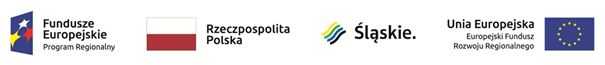 Wymogi dla drukarki Drukarka Laserowa monochromatyczna A4ProcesorIntel®Core™ i5-10210U (1.6-4.2GHz, 4 rdzenie / 8 wątków, 6MB cache, 15W)Pamięć RAM8GB (1 x 8GB, SODIMM, DDR4, 2666MHz)Maksymalna ilość pamięci16GB (2 banki pamięci)Dysk twardy256GB (SSD M.2, PCIe, NVMe)Ekran15,6'' Full HD (1920x1080, 60Hz, TN, LED, Anti-Glare)Typ ekranuNiedotykowyKarta graficznaIntel® UHD Graphics (Zintegrowana)Karta dźwiękowaRealtek® ALC3204 (Zintegrowana)2 x 2W głośniki (Wbudowane) Karta sieci LANEthernet Controller (Zintegrowana, 1Gb/s)Karta sieci WLANWiFi (802.11ac)BluetoothBluetooth 4.1Napęd optycznyDVD±RWCzytnik kart pamięciMicro SD Card ReaderCzytnik linii papilarnychTakUrządzenie wskazująceTouchPadKlawiatura numerycznaTakKamera internetowaHD 1280x720Mikrofon System operacyjny i  dodatkowe oprogramowanieMicrosoft Windows 10 Pro (64-bit)Office Home & Business 2019 PLBateriaLitowo-Jonowa (42Wh)Złącza zewnętrzne1 x HDMI 1.4b1 x VGA2 x USB 3.1 Gen. 11 x USB 2.01 x RJ-45 (LAN)1 x Gniazdo combo (Słuchawki/mikrofon) BezpieczeństwoTPM 2.0Slot zabezpieczenia Noble Gwarancja3 lata Basic w trybie Next Business Day (Producenta)Rozdzielczość w czerni [dpi] 1200 x 1200 Szybkość druku w czerni [str/min] 40 Szybkość wydruku pierwszej strony (czerń) [s] 6.4 Automatyczny druk dwustronny Tak Wydajność [str/mies] 50000 InterfejsyUSB 2.0 (Hi-Speed), USB Host, Gigabit Ethernet (10BaseT/100BaseTX/1000BaseT), gniazdo karty SD/SDHCGwarancja2-lenia gwarancja na urządzenie, Na bęben 3 lata lub 100 000 stron (w zależności od tego, co nastąpi wcześniej)